Инструкция оплаты за проживание в общежитиечерез мобильное приложение «Сбербанк онлайн»Зайти в приложение «Сбербанк онлайн»Активировать вкладку «Платежи»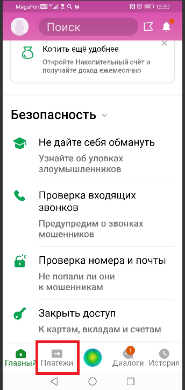 Выбрать раздел «Образование»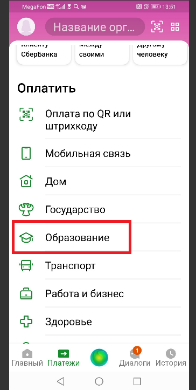 Выбрать подраздел «ВУЗы, колледжи, техникумы»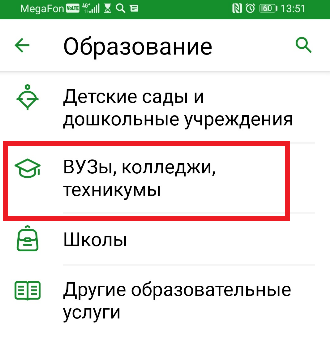 Активировать поиск, нажав на «лупу»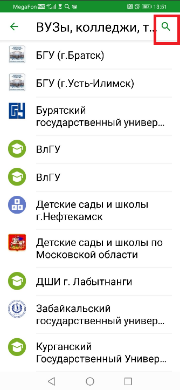 Набрать в поисковой строке слово «Львова»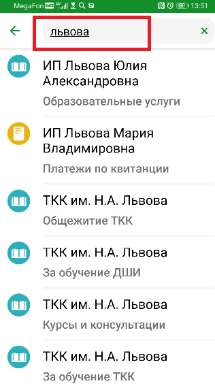 Из списка выбрать «ТКК им. Н.А. Львова» Общежитие ТКК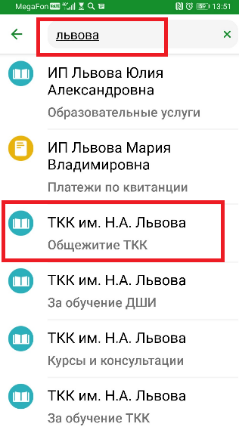 Заполнить ФИО плательщика – «Продолжить»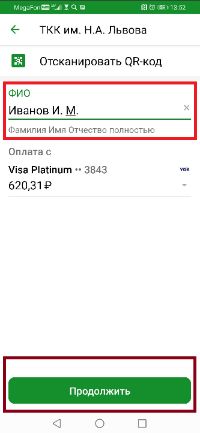 Заполнить ФИО проживающего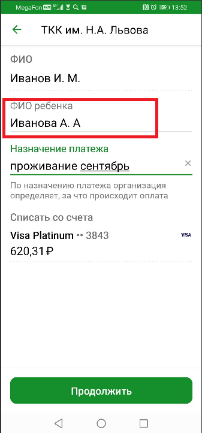 Заполнить назначение платежа (например, «сентябрь 2021 года») – «Продолжить»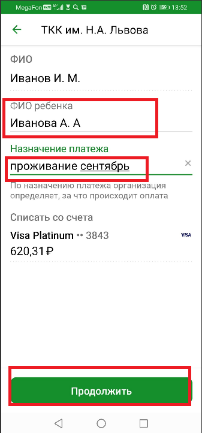 Повторно нажать на кнопку «Продолжить»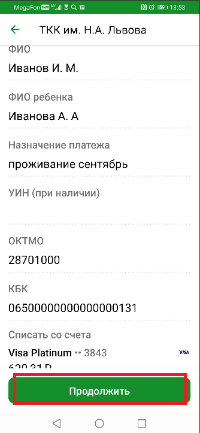 Выбрать документ, подтверждающий личность, и заполнить его реквизиты – «Продолжить»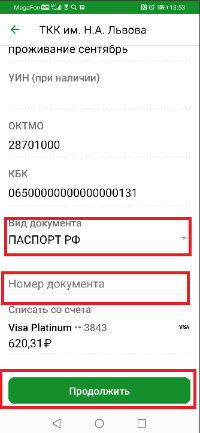 Заполнить поле «Сумма платежа» - «Продолжить»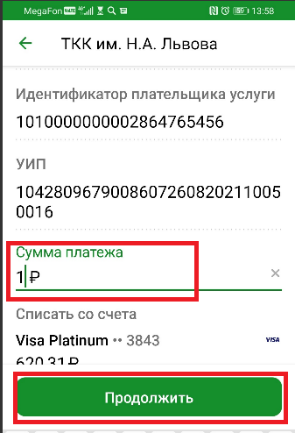 «Оплатить»Инструкция оплаты за проживание в общежитиечерез мобильное приложение «Сбербанк онлайн»Зайти в приложение «Сбербанк онлайн»Активировать вкладку «Платежи»Выбрать раздел «Образование»Выбрать подраздел «ВУЗы, колледжи, техникумы»Активировать поиск, нажав на «лупу»Набрать в поисковой строке слово «Львова»Из списка выбрать «ТКК им. Н.А. Львова» Общежитие ТККЗаполнить ФИО плательщика – «Продолжить»Заполнить ФИО проживающегоЗаполнить назначение платежа (например, «сентябрь 2021 года») – «Продолжить»Повторно нажать на кнопку «Продолжить»Выбрать документ, подтверждающий личность, и заполнить его реквизиты – «Продолжить»Заполнить поле «Сумма платежа» - «Продолжить»«Оплатить»______________________________________________________________________________________Инструкция оплаты за проживание в общежитиечерез мобильное приложение «Сбербанк онлайн»Зайти в приложение «Сбербанк онлайн»Активировать вкладку «Платежи»Выбрать раздел «Образование»Выбрать подраздел «ВУЗы, колледжи, техникумы»Активировать поиск, нажав на «лупу»Набрать в поисковой строке слово «Львова»Из списка выбрать «ТКК им. Н.А. Львова» Общежитие ТККЗаполнить ФИО плательщика – «Продолжить»Заполнить ФИО проживающегоЗаполнить назначение платежа (например, «сентябрь 2021 года») – «Продолжить»Повторно нажать на кнопку «Продолжить»Выбрать документ, подтверждающий личность, и заполнить его реквизиты – «Продолжить»Заполнить поле «Сумма платежа» - «Продолжить»«Оплатить»______________________________________________________________________________________Инструкция оплаты за проживание в общежитиечерез мобильное приложение «Сбербанк онлайн»Зайти в приложение «Сбербанк онлайн»Активировать вкладку «Платежи»Выбрать раздел «Образование»Выбрать подраздел «ВУЗы, колледжи, техникумы»Активировать поиск, нажав на «лупу»Набрать в поисковой строке слово «Львова»Из списка выбрать «ТКК им. Н.А. Львова» Общежитие ТККЗаполнить ФИО плательщика – «Продолжить»Заполнить ФИО проживающегоЗаполнить назначение платежа (например, «сентябрь 2021 года») – «Продолжить»Повторно нажать на кнопку «Продолжить»Выбрать документ, подтверждающий личность, и заполнить его реквизиты – «Продолжить»Заполнить поле «Сумма платежа» - «Продолжить»«Оплатить»